Технические требования к выполнению конкурсных работКонкурс по сбору информационных материалов в рамках библиоквеста «Вехи истории в зеркале книжной культуры». Квест доступен по ссылке https://kkubforum2016.wixsite.com/history23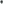 Его участниками могут быть читатели в возрасте от 15 до 30 лет.При прохождении каждой станции (исторического периода) участники читают литературу, смотрят художественные и документальные фильмы, знакомятся с картинами, рассказывающими о названном историческом периоде, слушают классические и современные музыкальные произведения, посвященные знаменательным вехам истории нашей страны.Задание на каждой станции состоит из одного обязательного вопроса.График публикации вопросов и приема ответов библиоквестаТехнические требования к текстам информации (ответов):— формат файла - (обязательно два формата) PDF и DOC (DOCX);— объем информации не более 5000 знаков с пробелами;— ориентация листа — книжная;— формат А4, поля по 2 см по периметру страницы;шрифт Times New Roman, размер шрифта 14 пт;—межстрочный интервал – одинарный, выравнивание по ширине страницы, абзацный отступ 1,27см.№ станцийДата публикации вопросовДата приема ответов до1 станция16 маяЗ июня2 станцияЗ июня21 июня3 станция21 июня11 июля4 станция1 июля29 июля5 станция29 июля16 августа6 станция16 августа5 сентября7 станция5 сентября23 сентября8 станция23 сентября12 октября